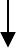 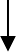 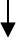 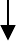 İş Akışı AdımlarıSorumluİlgiliDokümanlarEğitim-Öğretim Rektör Yardımcılığı tarafından kısmi zamanlı öğrenci statüsünde çalıştırılacak öğrenci kontenjanına ilişkin yazının Fakülte Dekanlığına ulaşmasıKısmi zamanlı öğrenci statüsünde çalıştırılacak öğrenci sayısının belirlenerek “Kısmi Zamanlı Öğrenci Talep Formu” ile Eğitim-Öğretim Rektör Yardımcılığı’ na bildirilmesi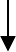 SKSDB'nca kısmi zamanlı öğrenci çalıştıracak birimler ve öğrenci sayılarının AÇÜ Web sayfasında ilanıÖğrenciler tarafından "Kısmi Zamanlı Öğrenci İş Başvuru Formu" doldurulması.Sağlık Kültür ve Spor Daire Başkanlığı tarafından birime tahsis edilen kontenjan kadar asil ve yedek aday belirlenerek, Fakülte Dekanlığına gönderilmesiKısmi zamanlı statüsünde çalışacak öğrencinin işe giriş için gereklibelgelerini Fakülte Dekanlığına teslim etmesiÖğrenciye ait “İş Başvuru Formu” ile diğer başvuru belgelerinin üst yazı ile işe kabulleri yapılmak üzere Sağlık, Kültür ve Spor Dairesi Başkanlığına gönderilmesiEğt.Öğr.Rekt.Yrd.FakülteDekanlığıSKSDBÖğrenciS.K.S.D.B.ÖğrenciFakülteKısmi Zamanlı Öğrenci Çalıştırma Usul Ve Esasları YönergesiKısmi Zamanlı Öğrenci Talep FormuDuyuruKısmi Zamanlı Öğrenci İş Başvuru FormuKısmi Zamanlı Öğrenci Asıl ve Yedek ListesiBeyan ve Taahhütname FormuKısmi Zamanlı Öğrenci İş Başvuru Formu Kısmi Zamanlı ÖğrenciÇalıştırma SözleşmesiPuantaj Formunun hazırlanmasıPuantaj cetvelinin öğrencinin çalıştığı birim yönetiminin tarafından onaylanması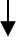 Uygun11Onaylanmış puantaj cetvelinin (her ayın en geç 15'ine kadar) yazı ile Sağlık, Kültür ve Spor Dairesi Başkanlığına gönderilmesiİşlemSonuFakülteFakülteFakülteKısmi Zamanlı Öğrenci Puantaj TablosuKısmi Zamanlı Öğrenci Puantaj TablosuKısmi Zamanlı Öğrenci Puantaj Tablosu, Yazı